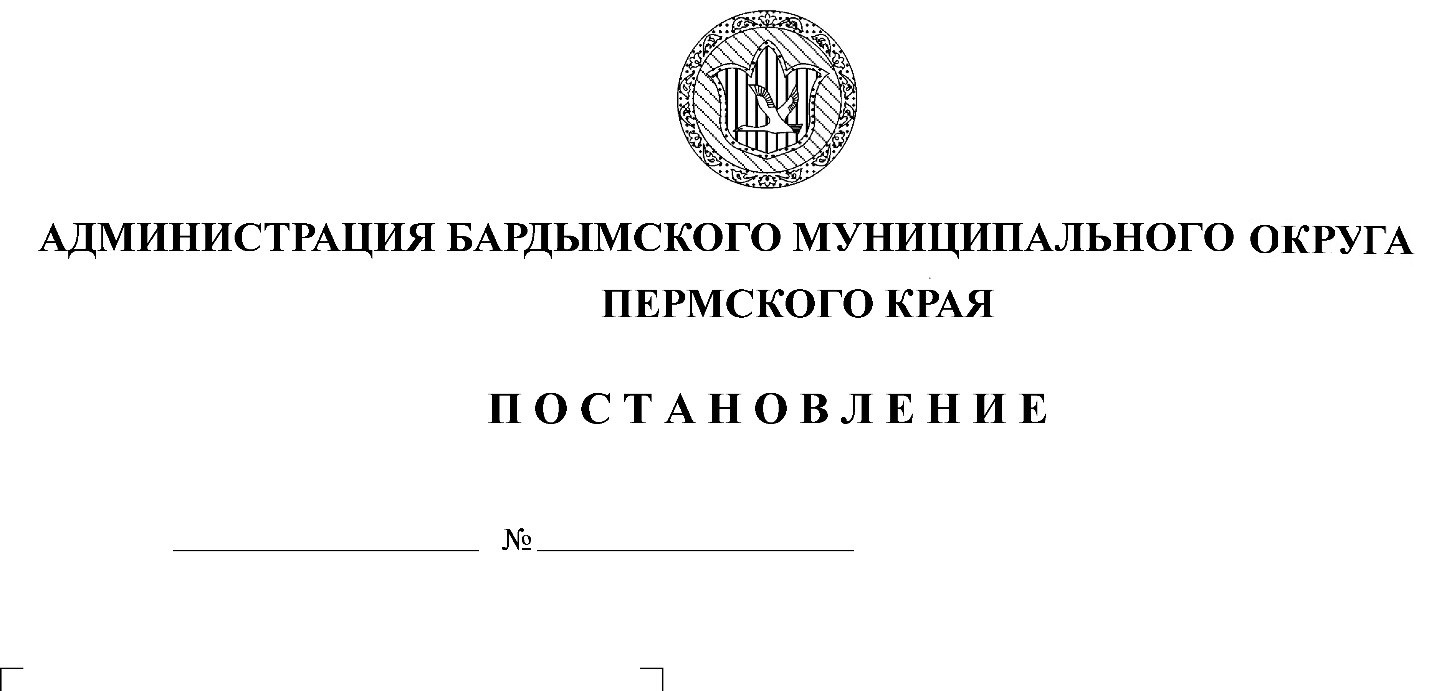 Об утверждении Административного регламента предоставления муниципальной услуги по выдаче разрешений на выполнение авиационных работ, парашютных прыжков, демонстрационных полетов воздушных судов, полетов беспилотных летательных аппаратов, подъема привязных аэростатов над территорией Бардымского муниципального округа, посадку (взлет) на площадки, расположенные в границах Бардымского муниципального округа, сведения о которых не опубликованы в документах аэронавигационной информацииВ соответствии с Федеральными законами от 27.07.2010 № 210-ФЗ                      «Об организации предоставления государственных и муниципальных услуг», от 06.10.2003 № 131-ФЗ «Об общих принципах организации местного самоуправления в Российской Федерации», Уставом Бардымского муниципального округа,  постановлением Администрации Бардымского муниципального района от 08.11.2011 № 1042 «О порядке разработки и утверждения административных регламентов предоставления муниципальных услуг органами местного самоуправления Бардымского муниципального района», в целях обеспечения открытости деятельности органов администрация Бардымского муниципального округаПОСТАНОВЛЯЕТ:1. Утвердить прилагаемый Административный регламент предоставления муниципальной услуги по выдаче разрешений на выполнение авиационных работ, парашютных прыжков, демонстрационных полетов воздушных судов, полетов беспилотных летательных аппаратов, подъема привязных аэростатов над территорией Бардымского муниципального округа, посадку (взлет) на площадки, расположенные в границах Бардымского муниципального округа, сведения о которых не опубликованы в документах аэронавигационной информации.	2. Постановление разместить на официальном сайте Бардымского муниципального района.	3. Настоящее постановление вступает в силу со дня официального опубликования.Контроль исполнения постановления возложить на заместителя главы администрации Бардымского муниципального округа по развитию территорий Амирову В.Р.Глава муниципального округа -главы администрации Бардымскогомуниципального округа						             Х.Г. АлапановПриложение к постановлению администрации Бардымского муниципального округаот                      № Административный регламентпредоставления муниципальной услуги по выдаче разрешенийна выполнение авиационных работ, парашютных прыжков, демонстрационных полётов воздушных судов, полетов беспилотных летательных аппаратов,  подъема привязных аэростатов над территорией Бардымского муниципального округа, посадку (взлет) на площадки, расположенные в границах Бардымского муниципального округа, сведения о которых не опубликованы в документах аэронавигационной информацииI. Общие положения1.1. Настоящий Административный регламент предоставления муниципальной услуги устанавливает стандарт и порядок предоставления муниципальной услуги по выдаче разрешений на выполнение авиационных работ, парашютных прыжков, демонстрационных полетов воздушных судов, полетов беспилотных летательных аппаратов, подъема привязных аэростатов над территорией Бардымского муниципального округа, посадку (взлет) на площадки, расположенные в границах Бардымского муниципального округа, сведения о которых не опубликованы в документах аэронавигационной информации (далее - услуга, муниципальная услуга).1.2. Получатели услуги.1.2.1. Получателями услуги являются физические или юридические лица (за исключением органов государственной власти), наделенные в установленном порядке правом на осуществление деятельности по использованию воздушного пространства (пользователи воздушного пространства) (далее - Заявитель).1.2.2. Интересы заявителей, указанных в подпункте 1.2.1 настоящего Регламента, могут представлять иные лица, уполномоченные заявителем в установленном порядке.1.3. Муниципальная услуга предоставляется  администрацией Бардымского муниципального округа в лице отдела по делам ГО, ЧС, ПБ и мобилизационной работе.Исполнитель муниципальной услуги -  отдел по делам ГО, ЧС, ПБ и мобилизационной работе администрации Бардымского муниципального округа (далее- Учреждение).1.3.1. Место нахождения исполнителя: 618 150, Пермский край, с. Барда, ул. Советская, д.14.График работы: понедельник- пятница - с 8.30 до 17.30, перерыв - с 13.00 до 14.00, выходные дни - суббота, воскресенье.График приема специалистами: понедельник-пятница - с 8.30 до 15.00, перерыв - с 13.00 до 14.00, выходные дни - суббота, воскресенье.Контактный телефон/факс 8 (34292) 2-06-59. Е-mail: go-barda@mail.ru.Муниципальная услуга может быть предоставлена через филиал  «Бардымский» КГАУ  «Пермский краевой МФЦ ПГМУ» «Мои Документы» (далее- МФЦ) по адресу: Пермский край, с. Барда, ул. Ленина, дом 52 г, телефон 88005500503.1.4. Информация о муниципальной услуге может быть получена:1) посредством информационных стендов, содержащих визуальную и текстовую информацию о муниципальной услуге, расположенных в помещении Учреждения, для работы с заявителями;2) посредством сети «Интернет» на официальном сайте муниципального округа;3) на Портале государственных и муниципальных услуг; 4) на Едином портале государственных и муниципальных услуг (функций) (http:// www.gosuslugi.ru/);5) в Учреждении:при устном обращении- лично или по телефону; при письменном (в том числе в форме электронного документа) обращении- на бумажном носителе по почте, в электронной форме по электронной почте.1.5. Информация по вопросам предоставления муниципальной услуги размещается на сайте администрации и на информационных стендах в помещениях Учреждения для работы с заявителями.Информация, размещаемая на информационных стендах, включает в себя сведения о муниципальной услуге, содержащиеся в пунктах 1.1, 1.3, 2.3, 2.6, 2.9, 2.10, 2.11, 5.1 настоящего Регламента.1.6. В настоящем Регламенте используются следующие термины и определения:а) авиационные работы- работы, выполняемые с использованием полетов гражданских воздушных судов в сельском хозяйстве, строительстве, для охраны окружающей среды, оказания медицинской помощи и других целей, перечень которых устанавливается уполномоченным органом в области гражданской авиации;б) аэростат- летательный аппарат, подъемная сила которого основана на аэростатическом или одновременно аэростатическом и аэродинамическом принципах;в) беспилотный летательный аппарат- летательный аппарат, выполняющий полет без пилота (экипажа) на борту и управляемый в полете автоматически, оператором с пункта управления или сочетанием указанных способов;г) техническая ошибка- ошибка (описка, опечатка, грамматическая или арифметическая ошибка либо подобная ошибка), допущенная органом, предоставляющим муниципальную услугу, и приведшая к несоответствию сведений, внесенных в документ (результат муниципальной услуги), информации в документах, на основании которых вносились сведения.В настоящем Регламенте под заявлением о предоставлении муниципальной услуги (далее - заявление) понимается запрос о предоставлении муниципальной услуги (пункт 2 статьи 2 Федерального закона № 210-ФЗ). Запрос заполняется на стандартном бланке (приложение 1).II. Стандарт предоставления муниципальной услуги2.1. Наименование муниципальной услуги: «Выдача разрешений на выполнение авиационных работ, парашютных прыжков, демонстрационных полетов воздушных судов, полетов беспилотных летательных аппаратов, подъема привязных аэростатов над территорией Бардымского муниципального округа, посадку (взлет) на площадки, расположенные в границах Бардымского муниципального округа, сведения о которых не опубликованы в документах аэронавигационной информации».2.2. Наименование органа, предоставляющего муниципальную услугу-  администрация Бардымского муниципального округа в лице Учреждения.2.3. Результат предоставления муниципальной услуги: 1) направление (выдача) разрешения на выполнение авиационных работ, парашютных прыжков, демонстрационных полетов воздушных судов, полетов беспилотных летательных аппаратов, подъема привязных аэростатов над территорией муниципального округа, посадку (взлет) на площадки, расположенные в границах муниципального округа, сведения о которых не опубликованы в документах аэронавигационной информации (приложение 2);2) направление (выдача) уведомления об отказе в предоставлении разрешения на выполнение авиационных работ, парашютных прыжков, демонстрационных полетов воздушных судов, полетов беспилотных летательных аппаратов, подъема привязных аэростатов над территорией  муниципального округа, посадку (взлет) на площадки, расположенные в границах муниципального округа, сведения о которых не опубликованы в документах аэронавигационной информации (приложение 3).2.4. Срок предоставления муниципальной услуги.Срок предоставления муниципальной услуги составляет 5 рабочих дней с даты регистрации заявления. Приостановление срока предоставления муниципальной услуги не предусмотрено.2.5.  Предоставление муниципальной услуги осуществляется в соответствии с:- Воздушным кодексом Российской Федерации от 19.03.1997 № 60-ФЗ (Собрание законодательства Российской Федерации, 24.03.1997, № 12, статья 1383) (далее - Воздушный кодекс);- Федеральным законом от 06.10.2003 № 131-ФЗ «Об общих принципах организации местного самоуправления в Российской Федерации» (Собрание законодательства Российской Федерации, 06.10.2003, № 40, статья 3822);- Федеральным законом от 27.07.2010 № 210-ФЗ «Об организации предоставления государственных и муниципальных услуг» (Собрание законодательства Российской Федерации, 02.08.2010, № 31, статья 4179) (далее - Федеральный закон № 210-ФЗ);- Постановлением Правительства Российской Федерации от 11.03.2010 № 138 «Об утверждении Федеральных правил использования воздушного пространства Российской Федерации» (Собрание законодательства Российской Федерации, 05.04.2010, № 14, статья 1649) (далее - Постановление Правительства РФ № 138);- Приказом Министерства транспорта Российской Федерации от 16.01.2012 № 6 «Об утверждении Федеральных авиационных правил «Организация планирования и использования воздушного пространства Российской Федерации» («Российская газета», № 73, 04.04.2012);- Приказом Министерства транспорта Российской Федерации от 06.09.2011 № 237 «Об установлении запретных зон» (с изменениями и дополнениями от 13.01.2015) («Российская газета», № 219, 30.09.2011).2.6. Исчерпывающий перечень документов, необходимых в соответствии с законодательными или иными нормативными правовыми актами для предоставления муниципальной услуги, а также услуг, которые являются необходимыми и обязательными для предоставления муниципальных услуг, подлежащих предоставлению заявителем, способы их получения заявителем, в том числе в электронной форме, порядок их представления.Для предоставления муниципальной услуги необходимо предоставить:1) Заявление о предоставлении муниципальной услуги в форме документа на бумажном носителе, оформленное согласно приложению 1 к настоящему Регламенту, с указанием типа, государственного (регистрационного) опознавательного знака, заводского номера (при наличии) и принадлежности воздушного судна, периода и места выполнения авиационной деятельности;2) устав, если заявителем является юридическое лицо;3) документ, удостоверяющий личность заявителя;4) документ, удостоверяющий личность представителя заявителя, - в случае обращения представителя заявителя, указанного в подпункте 1.2.2 настоящего Регламента;5) документ, подтверждающий полномочия представителя заявителя, - в случае обращения представителя заявителя, указанного в подпункте 1.2.2 настоящего Регламента;6) проект порядка выполнения (по виду деятельности):- авиационных работ либо раздел руководства по производству полетов, включающий в себя особенности выполнения заявленных видов авиационных работ;- десантирования парашютистов с указанием времени, места, высоты выброски и количества подъемов воздушного судна;- подъемов привязных аэростатов с указанием времени, места, высоты подъема привязных аэростатов;- летной программы при производстве демонстрационных полетов воздушных судов;- полетов беспилотных летательных аппаратов с указанием времени, места, высоты;- посадки (взлета) воздушных судов на площадки, расположенные в границах муниципального округа, сведения о которых не опубликованы в документах аэронавигационной информации, с указанием времени, места и количества подъемов (посадок);7) договор с третьим лицом на выполнение заявленных авиационных работ;8) копии документов, удостоверяющих личность граждан, входящих в состав авиационного персонала, допущенного к летной и технической эксплуатации заявленных типов воздушных судов; 9) наличие сертификата летной годности (удостоверения о годности к полетам) и занесении воздушного судна в Государственный реестр гражданских воздушных судов Российской Федерации; 10) копии документов, подтверждающих обязательное страхование ответственности воздушного судна перед третьими лицами в соответствии со статьей 133 Воздушного кодекса Российской Федерации; 11) копии документов, подтверждающих обязательное страхование ответственности эксплуатанта при авиационных работах в соответствии со статьей 135 Воздушного кодекса Российской Федерации в случае выполнения авиационных работ.Документы, указанные в пункте 2.6 настоящего административного регламента, представляются заявителем в зависимости от планируемого к выполнению вида авиационной деятельности в виде заверенных копий (за исключением заявлений). На указанных копиях документов на каждом листе такого документа заявителем проставляются: отметка «копия верна» подпись с расшифровкой, печать (для юридических лиц, индивидуальных предпринимателей). Бланк заявления для получения муниципальной услуги заявитель может получить при личном обращении в Учреждение. Заявление и прилагаемые документы могут быть представлены (направлены) заявителем на бумажных носителях одним из следующих способов: лично (лицом, действующим от имени заявителя, на основании доверенности); заказным почтовым отправлением с уведомлением о вручении. Заявление и документы также могут быть представлены (направлены) заявителем в виде электронного документа, подписанного усиленной квалифицированной электронной подписью, через информационно-телекоммуникационные сети общего доступа, в том числе через информационно телекоммуникационную сеть «Интернет», и Единый портал государственных и муниципальных услуг.2.7. Исчерпывающий перечень оснований для отказа в приеме документов, необходимых для предоставления муниципальной услуги.1) подача документов ненадлежащим лицом;2) несоответствие представленных документов перечню документов, указанных в пункте 2.6 настоящего Регламента;3) в заявлении и прилагаемых к заявлению документах имеются неоговоренные исправления, серьезные повреждения, не позволяющие однозначно истолковать их содержание;4) представленные документы утратили силу;5) представление документов в ненадлежащий орган.2.8. Исчерпывающий перечень оснований для приостановления предоставления муниципальной услуги или отказа в предоставлении муниципальной услуг.Основания для приостановления предоставления муниципальной услуги не предусмотрены.Основания для отказа в предоставлении муниципальной услуги:1) основания, указанные в пункте 2.6 настоящего Регламента, в случае если они были установлены Управлением в процессе обработки документов, необходимых для оказания муниципальной услуги;2) получение отрицательных заключений государственных органов, указанных в пункте 2.6 настоящего Регламента, по результатам согласования выполнения авиационных работ, парашютных прыжков, подъема привязных аэростатов над территорией  муниципального округа.2.9. Муниципальная услуга предоставляется на безвозмездной основе.2.10. Максимальный срок ожидания в очереди при подаче запроса о предоставлении муниципальной услуги и при получении результата предоставления такой услуги.Подача заявления о получении муниципальной услуги при наличии очереди- не более 15 минут.При получении результата предоставления муниципальной услуги максимальный срок ожидания в очереди не должен превышать 15 минут.2.11. Срок регистрации запроса заявителя о предоставлении муниципальной услуги.В течение одного дня с момента поступления заявления.2.12. Требования к помещениям, в которых предоставляется муниципальная услуга, к залу ожидания, местам для заполнения запросов о предоставлении муниципальной услуги, информационным стендам с образцами их заполнения и перечнем документов, необходимых для предоставления муниципальной услуги.Помещения, в которых предоставляется муниципальная услуга, должны соответствовать установленным противопожарным и санитарно-эпидемиологическим правилам и нормативам и включают места для ожидания, места для информирования, места для приема Заявителей.Места для ожидания соответствуют комфортным условиям для Заявителей и оптимальным условиям работы должностных лиц, оборудуются стульями, количество которых определяется исходя из фактической нагрузки и возможностей для их размещения в здании.Визуальная и текстовая информация о порядке предоставления муниципальной услуги размещается в удобных для заявителей местах, в том числе с учетом ограниченных возможностей инвалидов.2.13. Показатели доступности и качества муниципальной услуги, в том числе количество взаимодействий заявителя с должностными лицами при предоставлении муниципальной услуги и их продолжительность, возможность получения муниципальной услуги в многофункциональном центре (далее - МФЦ), возможность получения информации о ходе предоставления муниципальной услуги, в том числе с использованием информационно-коммуникационных технологий.Показателями доступности предоставления муниципальной услуги являются:- расположенность помещения в зоне доступности общественного транспорта;- наличие необходимого количества специалистов, а также помещений, в которых осуществляется прием документов от заявителей;- наличие исчерпывающей информации о способах, порядке и сроках предоставления муниципальной услуги на информационных стендах, информационных ресурсах в сети Интернет.Качество предоставления муниципальной услуги характеризуется отсутствием:- очередей при приеме и выдаче документов заявителям;- нарушений сроков предоставления муниципальной услуги;- жалоб на действия (бездействие) муниципальных служащих, предоставляющих муниципальную услугу;- жалоб на некорректное, невнимательное отношение муниципальных служащих, оказывающих муниципальную услугу, к заявителям.При подаче запроса о предоставлении муниципальной услуги и при получении результата муниципальной услуги предполагается однократное взаимодействие должностного лица, предоставляющего муниципальную услугу, и заявителя. Продолжительность взаимодействия определяется настоящим Регламентом.При предоставлении муниципальной услуги в МФЦ консультацию, прием и выдачу документов осуществляет специалист МФЦ.Предоставление данной услуги в электронном виде и в МФЦ не осуществляется.Информация о ходе предоставления муниципальной услуги может быть получена заявителем на официальном портале органов местного самоуправления муниципального района.2.14. Особенности предоставления муниципальной услуги в электронной форме.Консультацию о порядке получения муниципальной услуги в электронной форме можно получить через интернет-приемную или через портал государственных и муниципальных услуг.В случае если законом предусмотрена подача заявления о предоставлении муниципальной услуги в электронной форме, заявление подается через портал государственных и муниципальных услуг округа или портал государственных и муниципальных услуг (функций) Российской Федерации http://www.gosuslugi.ruIII. Состав, последовательность и сроки выполненияадминистративных процедур, требования к порядку ихвыполнения, в том числе особенности выполненияадминистративных процедур в электронной форме, а такжеособенности выполнения административных процедур в многофункциональных центрах3.1. Описание последовательности действий при предоставлении муниципальной услуги.3.1.1. Предоставление муниципальной услуги включает в себя следующие процедуры:1) консультирование заявителя;2) принятие и регистрацию заявления;3) подготовку результата предоставления муниципальной услуги;4) выдачу заявителю результата предоставления муниципальной услуги.3.2. Оказание консультаций заявителю.Заявитель лично, по телефону и (или) электронной почте обращается в Учреждение для консультирования о порядке получения муниципальной услуги.Специалистом Учреждения осуществляется консультирование заявителя по составу, форме и содержанию документации, необходимой для получения муниципальной услуги, и при необходимости оказывается помощь в заполнении бланка заявления.Процедуры, устанавливаемые настоящим пунктом, осуществляются в день обращения заявителя.Результат процедур: консультации, замечания по составу, форме и содержанию представленной документации.3.3. Принятие и регистрация заявления.3.3.1. Заявителем лично или через доверенное лицо в Учреждение подается письменный запрос о выдаче разрешений на выполнение авиационных работ, парашютных прыжков, демонстрационных полетов воздушных судов, полетов беспилотных летательных аппаратов, подъема привязных аэростатов над территорией  муниципального округа, посадку (взлет) на площадки, расположенные в границах муниципального округа, сведения о которых не опубликованы в документах аэронавигационной информации, и представляются документы в соответствии с пунктом 2.6 настоящего Регламента.Заявление о предоставлении муниципальной услуги в электронной форме направляется в Учреждение по электронной почте. Регистрация заявления, поступившего в электронной форме, осуществляется в установленном порядке.3.3.2. Специалист Учреждения, ведущий прием заявлений, осуществляет:- установление личности заявителя;- проверку полномочий заявителя (в случае действия по доверенности);- проверку наличия документов, указанных в пункте 2.6 настоящего Регламента;- проверку соответствия представленных документов установленным требованиям (надлежащее оформление копий документов, отсутствие в документах подчисток, приписок, зачеркнутых слов и иных неоговоренных исправлений).В случае отсутствия замечаний специалист Учреждения передает документы  специалисту который осуществляет:- прием и регистрацию запроса в специальном журнале;- вручение заявителю копии запроса с отметкой о дате приема документов, присвоенном входящем номере, дате и времени исполнения муниципальной услуги.В случае наличия оснований для отказа в приеме документов специалист Учреждения, ведущий прием документов, уведомляет заявителя о наличии препятствий для регистрации заявления и возвращает ему документы с объяснением содержания выявленных оснований для отказа в приеме документов.Процедуры, указанные в настоящем подпункте, осуществляются в течение 15 минут.Результат процедур: принятое и зарегистрированное заявление или возвращенные заявителю документы.3.3.3. Начальник Учреждения определяет исполнителя из числа специалистов Учреждения и направляет ему заявление на исполнение.Процедуры, устанавливаемые подпунктами 3.3.3-3.3.5 настоящего Регламента, осуществляются в течение одного рабочего дня с момента окончания процедуры, предусмотренной подпунктом 3.3.2 настоящего Регламента.3.4. Специалист Учреждения осуществляет проверку наличия оснований для отказа в предоставлении муниципальной услуги, указанных в пункте 2.7 настоящего Регламента. В случае наличия оснований для отказа в предоставлении муниципальной услуги специалист Учреждения подготавливает уведомление об отказе в предоставлении муниципальной услуги.Процедуры, устанавливаемые настоящим пунктом, осуществляются в течение двух рабочих дней с момента окончания процедуры, предусмотренной подпунктом 3.3.5 настоящего Регламента.3.5. Подготовка результата предоставления муниципальной услуги.3.5.1. Специалист Учреждения осуществляет:- подготовку разрешения или уведомления об отказе;- направление разрешения на согласование.Результат процедуры: направленное на согласование разрешение или уведомление об отказе.3.5.2. Начальник Учреждения подписывает разрешение или уведомление об отказе и направляет его специалисту Учреждения.Процедуры, устанавливаемые настоящим подпунктом, осуществляются в течение одного дня с момента окончания процедуры, предусмотренной подпунктом 3.5.1 настоящего Регламента.Результат процедуры: подписанное разрешение или уведомление об отказе.3.5.3. Специалист Учреждения вносит запись о разрешении в журнал учета выданных разрешений на выполнение авиационных работ, парашютных прыжков, демонстрационных полетов воздушных судов, полетов беспилотных летательных аппаратов, подъема привязных аэростатов над территорией муниципального округа, посадку (взлет) на площадки, расположенные в границах муниципального округа, сведения о которых не опубликованы в документах аэронавигационной информации.Процедуры, устанавливаемые настоящим подпунктом, осуществляются в течение одного дня с момента окончания процедуры, предусмотренной подпунктом 3.5.2 настоящего Регламента.Результат процедуры: запись о разрешении, внесенная в журнал учета выданных разрешений на выполнение авиационных работ, парашютных прыжков, демонстрационных полетов воздушных судов, полетов беспилотных летательных аппаратов, подъема привязных аэростатов над территорией муниципального округа, посадку (взлет) на площадки, расположенные в границах муниципального округа, сведения о которых не опубликованы в документах аэронавигационной информации (приложение 5).3.6. Выдача заявителю результата муниципальной услуги.3.6.1. Специалист Учреждения:- регистрирует разрешение или уведомление об отказе;- извещает заявителя (его представителя) с использованием способа связи, указанного в заявлении, о результате предоставления муниципальной услуги, сообщает дату и время выдачи разрешения или уведомления об отказе.Процедуры, устанавливаемые настоящим подпунктом, осуществляются в течение одного дня с момента окончания процедуры, предусмотренной пунктом 3.5 настоящего Регламента.Результат процедур: извещение заявителя (его представителя) о результате предоставления муниципальной услуги.3.6.2. Специалист Учреждения выдает заявителю (его представителю) разрешение или уведомление об отказе.Выдача заявителю разрешения или уведомления об отказе на руки осуществляется в течение 15 минут в порядке очередности в день прибытия заявителя.Результат процедур: выданное разрешение или уведомление об отказе.3.7. Предоставление муниципальной услуги через МФЦ.3.7.1. Заявитель вправе обратиться для получения муниципальной услуги в МФЦ.3.7.2. Предоставление муниципальной услуги через МФЦ осуществляется в соответствии с регламентом работы МФЦ, утвержденным в установленном порядке.3.7.3. При поступлении из МФЦ документов на получение муниципальной услуги процедуры осуществляются в соответствии с пунктами 3.3 - 3.5 настоящего Регламента. Результат муниципальной услуги направляется в МФЦ.3.8. Исправление технических ошибок.3.8.1. В случае обнаружения технической ошибки в документе, являющемся результатом муниципальной услуги, заявитель представляет в Учреждение:- заявление об исправлении технической ошибки (приложение 4);- документ, выданный заявителю как результат муниципальной услуги, в котором содержится техническая ошибка;- документы, имеющие юридическую силу, свидетельствующие о наличии технической ошибки.Заявление об исправлении технической ошибки в сведениях, указанных в документе, являющемся результатом муниципальной услуги, подается заявителем (уполномоченным представителем) лично, либо почтовым отправлением (в том числе с использованием электронной почты), либо через портал государственных и муниципальных услуг, либо портал государственных и муниципальных услуг (функций) Российской Федерации http://www.gosuslugi.ru или МФЦ.3.8.2. Специалист, ответственный за прием документов, осуществляет прием заявления об исправлении технической ошибки, регистрирует заявление с приложенными документами и передает их в Учреждение.Процедура, устанавливаемая настоящим подпунктом, осуществляется в течение одного дня с момента регистрации заявления.Результат процедуры: принятое и зарегистрированное заявление, направленное на рассмотрение специалисту Учреждения.3.8.3. Специалист Учреждения рассматривает документы и в целях внесения исправлений в документ, являющийся результатом услуги, осуществляет процедуры, предусмотренные пунктом 3.6 настоящего Регламента, выдает исправленный документ заявителю (уполномоченному представителю) лично под роспись с изъятием у заявителя (уполномоченного представителя) оригинала документа, в котором содержится техническая ошибка, или направляет в адрес заявителя почтовым отправлением (посредством электронной почты) письмо о возможности получения документа при представлении в Учреждение оригинала документа, в котором содержится техническая ошибка.Процедура, устанавливаемая настоящим подпунктом, осуществляется в течение трех дней после обнаружения технической ошибки или получения от любого заинтересованного лица заявления о допущенной ошибке.Результат процедуры: выданный (направленный) заявителю документ.IV. Порядок и формы контроля за предоставлениеммуниципальной услуги4.1. Контроль за полнотой и качеством предоставления муниципальной услуги включает в себя выявление и устранение нарушений прав заявителей, проведение проверок соблюдения процедур предоставления муниципальной услуги, подготовку решений на действия (бездействие) должностных лиц органа местного самоуправления.Формами контроля за соблюдением исполнения административных процедур являются:1) проверка и согласование проектов документов по предоставлению муниципальной услуги. Результатом проверки является визирование проектов;2) проведение в установленном порядке проверок ведения делопроизводства;3) проведение в установленном порядке контрольных проверок соблюдения процедур предоставления муниципальной услуги.Контрольные проверки могут быть плановыми (осуществляться на основании полугодовых или годовых планов работы органа местного самоуправления) и внеплановыми. При проведении проверок могут рассматриваться все вопросы, связанные с предоставлением муниципальной услуги (комплексные проверки), или вопросы по конкретному обращению заявителя.В целях осуществления контроля за совершением действий при предоставлении муниципальной услуги и принятии решений начальнику Учреждения представляются справки о результатах предоставления муниципальной услуги.4.2. Текущий контроль за соблюдением последовательности действий, определенных административными процедурами по предоставлению муниципальной услуги, осуществляется начальником отдела, ответственным за организацию работы по предоставлению муниципальной услуги.4.3. Перечень должностных лиц, осуществляющих текущий контроль, устанавливается положениями о структурных подразделениях органа местного самоуправления и должностными инструкциями.По результатам проведенных проверок в случае выявления нарушений прав заявителей виновные лица привлекаются к ответственности в соответствии с законодательством Российской Федерации.4.4. Начальник Учреждения несет ответственность за несвоевременное рассмотрение обращений заявителей.Руководитель (заместитель руководителя) структурного подразделения органа местного самоуправления несет ответственность за несвоевременное и (или) ненадлежащее выполнение административных действий, указанных в разделе III настоящего Регламента.Должностные лица и иные муниципальные служащие за решения и действия (бездействие), принимаемые (осуществляемые) в ходе предоставления муниципальной услуги, несут ответственность в установленном законом порядке.4.5. Контроль за предоставлением муниципальной услуги со стороны граждан, их объединений и организаций осуществляется посредством обеспечения открытости деятельности Учреждения при предоставлении муниципальной услуги, получения полной, актуальной и достоверной информации о порядке предоставления муниципальной услуги и возможности досудебного рассмотрения обращений (жалоб) в процессе предоставления муниципальной услуги.V. Досудебный (внесудебный) порядок обжалования решенийи действий (бездействия) органов, предоставляющихмуниципальную услугу, а также их должностных лиц,муниципальных служащих5.1. Получатели муниципальной услуги имеют право на обжалование действий (бездействия) сотрудников Учреждения, участвующих в предоставлении муниципальной услуги, в досудебном порядке.5.2. Жалоба подается в письменной форме на бумажном носителе или в электронной форме.Жалоба может быть направлена по почте, через МФЦ, с использованием официального портала  муниципального округа, портала государственных и муниципальных услуг (функций) Российской Федерации http://www.gosuslugi.ru, а также может быть принята при личном приеме заявителя.5.3. Срок рассмотрения жалобы- в течение 15 рабочих дней со дня ее регистрации. В случае обжалования отказа органа, предоставляющего муниципальную услугу, должностного лица органа, предоставляющего муниципальную услугу, в приеме документов у заявителя либо в исправлении допущенных опечаток и ошибок или в случае обжалования нарушения установленного срока таких исправлений- в течение пяти рабочих дней со дня ее регистрации.5.4. Жалоба должна содержать следующую информацию:1) наименование органа, предоставляющего муниципальную услугу, должностного лица органа, предоставляющего муниципальную услугу, или муниципального служащего, решения и действия (бездействие) которых обжалуются;2) фамилию, имя, отчество (последнее- при наличии), сведения о месте жительства заявителя- физического лица либо наименование, сведения о месте нахождения заявителя- юридического лица, а также номер(-а) контактного(-ых) телефона(-ов), адрес(-а) электронной почты (при наличии) и почтовый адрес, по которым должен быть направлен ответ заявителю;3) сведения об обжалуемых решениях и действиях (бездействии) органа, предоставляющего муниципальную услугу, должностного лица органа, предоставляющего муниципальную услугу, или муниципального служащего;4) доводы, на основании которых заявитель не согласен с решениями и действиями (бездействием) органа, предоставляющего муниципальную услугу, должностного лица органа, предоставляющего муниципальную услугу, или муниципального служащего.5.5. К жалобе могут быть приложены копии документов, подтверждающих изложенные в жалобе обстоятельства. В таком случае в жалобе приводится перечень прилагаемых к ней документов.5.6. Жалоба подписывается подавшим ее получателем муниципальной услуги.5.7. По результатам рассмотрения жалобы должностное лицо, уполномоченное на рассмотрение жалоб, принимает одно из следующих решений:1) удовлетворяет жалобу, в том числе в форме отмены принятого решения, исправления допущенных органом, предоставляющим муниципальную услугу, опечаток и ошибок в выданных в результате предоставления муниципальной услуги документах, возврата заявителю денежных средств, взимание которых не предусмотрено нормативными правовыми актами Российской Федерации, нормативными правовыми актами субъектов Российской Федерации, а также в иных формах;2) отказывает в удовлетворении жалобы.Не позднее дня, следующего за днем принятия решения, указанного в настоящем подпункте, заявителю в письменной форме и по желанию заявителя - в электронной форме направляется мотивированный ответ о результатах рассмотрения жалобы.5.8. В случае установления в ходе или по результатам рассмотрения жалобы признаков состава административного правонарушения или преступления должностное лицо, наделенное полномочиями по рассмотрению жалоб, незамедлительно направляет имеющиеся материалы в органы прокуратуры.                                             Приложение  1к Административному регламенту                                                        Начальнику МКУ «ЖКХ и благоустройство                                                Бардымского муниципального округа» от ________________________________                                                                                             фамилия, имя, отчество заявителя                                                                                             (с указанием должности заявителя -                                                                                          при подаче заявления от                                                                                           юридического лица)                                                                                        ___________________________________                                                                                          (данные документа, удостоверяющего                                                                                         личность физического лица)                                                                                       ___________________________________                                                                                              (полное наименование с указанием                                                                                                организационно-правовой формы                                                                                                    юридического лица)                                                                                      ___________________________________                                                                                            (адрес места жительства/нахождения)                                                                                 телефон: _________________________,                                                                      факс: _______________________,                                                                               e-mail: __________________________.Запросо выдаче разрешения на выполнение авиационных работ, парашютных прыжков, демонстрационных полетов воздушных судов, полетов беспилотных летательных аппаратов, подъема привязных аэростатов над территорией Бардымского муниципального округа, посадку (взлет) на площадки, расположенные в границах Бардымского муниципального округа, сведения о которых не опубликованы в документах аэронавигационной информации    Прошу  выдать  разрешение  на использование воздушного пространства над территорией  Бардымского муниципального округа для_____________________________________________________________________________________(вид  деятельности  по  использованию воздушного пространства)на воздушном судне:тип:_________________________________________________________________________________государственный        (регистрационный)         опознавательный      знак: _____________________________________________________________________________________заводской                 номер               (при                наличии): _____________________________________________________________________________________    Срок использования воздушного пространства над территорией муниципального округа:начало: __________________________________________________________,окончание: _______________________________________________________.    Место  использования  воздушного пространства над территорией муниципального округа:_____________________________________________________________________________________(посадочные площадки, планируемые к использованию)    Время использования воздушного пространства над территорией муниципального округа:                   ____________________________________________________________________________.(ночное/дневное)    Прилагаю   документы,   необходимые  для  предоставления  муниципальной услуги: ____________________________________________________________________________    В  целях  оказания  муниципальной  услуги  даю  согласие на обработку и проверку указанных мною в заявлении персональных данных.    Результат  предоставления  муниципальной  услуги  прошу вручить лично в форме документа на бумажном носителе/направить по электронной почте в форме электронного   документа/представить   с   использованием   государственной информационной   системы  портала  государственных  и  муниципальных  услуг в форме электронного документа/уведомить по телефону (нужное подчеркнуть).    Решение  об  отказе  в  приеме  запроса  и  документов, необходимых для получения  муниципальной  услуги,  прошу вручить лично в форме документа на бумажном  носителе/направить  по  электронной  почте  в  форме электронного документа, уведомить по телефону (нужное подчеркнуть).    Решение  об  отказе в предоставлении муниципальной услуги прошу вручить лично в форме документа на бумажном носителе/направить по электронной почте в форме электронного документа, уведомить по телефону (нужное подчеркнуть).___________________ ______________ _________________________                             (число, месяц, год)           (подпись)                  (расшифровка)       Приложение  2к Административному регламентуРазрешениена выполнение авиационных работ, парашютных прыжков,демонстрационных полетов воздушных судов, полетовбеспилотных летательных аппаратов, подъема привязныхаэростатов над территорией Бардымского муниципального округа, посадку (взлет) на площадки,расположенные в границах Бардымского муниципального округа, сведения о которых не опубликованы в документах аэронавигационной информации"__" __________________ 20__ г.                                                                                                                № _____    В соответствии с пунктом 49 Федеральных правил использования воздушного  пространства     Российской    Федерации,    утвержденных    Постановлением Правительства  Российской  Федерации  от  11.03.2010  № 138, муниципальное казенное  учреждение «ЖКХ и благоустройство  Бардымского муниципального округа»   разрешает____________________________________________________________________________________,(наименование юридического лица; фамилия, имя, отчество физического лица)____________________________________________________________________________________,(адрес места нахождения/жительства)свидетельство о государственной регистрации:____________________________________________________________________________________,(серия, номер)данные документа, удостоверяющего личность:____________________________________________________________________________________,(серия, номер)использование воздушного пространства над территорией  муниципального округа  для: ________________________________________________________________________________,(вид деятельности по использованию воздушного пространства)на воздушном судне:тип:________________________________________________________________________________,государственный   регистрационный  (опознавательный/учетно-опознавательный)знак: ______________________________________________________________________________,заводской номер (при наличии):________________________________________.    Сроки использования воздушного пространства над территорией муниципального округа:____________________________________________________________________________.    Ограничения/примечания:________________________________________________________.    Срок действия разрешения: _____________________________________________________.________________ ______________ _____________________			 (должность)       (подпись)       (расшифровка)Примечания:1.   Данное   разрешение  оформляется  на  бланке  Учреждения.2.   Заявитель   несет   ответственность   за   достоверность   и   полноту представленной   информации,   выполнение   авиационных  работ,  парашютных прыжков,  демонстрационных  полетов  воздушных  судов,  полетов беспилотных летательных  аппаратов,  подъема  привязных  аэростатов  над территорией Бардымского муниципального округа,  посадки  (взлета) на площадки, расположенные в границах Бардымского муниципального округа, сведения   о   которых   не  опубликованы  в  документах  аэронавигационной информации.                             Приложение   3 к Административному регламентуУведомлениеоб отказе в выдаче разрешения на выполнение авиационныхработ, парашютных прыжков, демонстрационных полетоввоздушных судов, полетов беспилотных летательных аппаратов,подъема привязных аэростатов над территорией Бардымского муниципального округа, посадку (взлет) на площадки, расположенные в границах Бардымского муниципального округа,сведения о которых не опубликованы в документахаэронавигационной информации"__" __________________ 20__ г._____________________________________________________________________________________(наименование юридического лица; фамилия, имя, отчество физического лица)_____________________________________________________________________________________(указывается основание отказа в выдаче разрешения)     ________________ ______________ _____________________			 (должность)          (подпись)               (расшифровка)            Приложение  4к Административному регламенту(Форма)                                                        Начальнику МКУ «ЖКХ и благоустройство                                                Бардымского муниципального округа»___________________________________от ________________________________Заявлениеоб исправлении технической ошибки    Сообщаю об ошибке, допущенной при оказании муниципальной услуги:_________________________________________________________________________________________________________________________________________________________________________.    Записано: _____________________________________________________________________________________________________________________________________________________________.    Правильные сведения:________________________________________________________________________________________________________________________________________________________________________.    Прошу исправить допущенную техническую ошибку.    Прилагаю следующие документы:____________________________________________________________________________________________________________________________________________________________________________________________________________________________________________________________.Телефон: _________________.E-mail: ___________________.______________                  ______________________/____________________   (дата)                                                    (Ф.И.О.)                       (подпись)Служебные отметкиЗапрос поступил:Дата:Вх. №:Ф.И.О. и подпись лица, принявшего запрос.Выдано  разрешение  на  выполнение  авиационных  работ, парашютных прыжков, демонстрационных  полетов  воздушных судов, полетов беспилотных летательных аппаратов,  подъем  привязных аэростатов над территорией  Бардымского муниципального округа, посадку (взлет) на площадки, расположенные в границах Бардымского муниципального округа, сведения о которых не опубликованы в документах аэронавигационной информации.          Приложение 5к административному регламенту(Форма)1.Титульный лист журнала:Журнал № _________учета выданных разрешений на выполнение авиационных работ, парашютных прыжков,демонстрационных полетов воздушных судов, полетов беспилотных летательных аппаратов, подъемапривязных аэростатов над территорией Бардымского муниципального округа,посадку (взлет) на площадки, расположенные в границах Бардымского муниципального округа,сведения о которых не опубликованы в документах аэронавигационной информацииХранить _______ года.Начат: _____________.Окончен: ___________.2. Первый лист разворотаСлужебные отметкиЗапрос поступил:Дата:Вх. №:Ф.И.О. и подпись лица, принявшего запрос:Выдано разрешение:Дата:№ п/п№/ дата разрешенияНаименование заявителяСрок действия разрешенияВид деятельности по использованию воздушного пространства над территорией муниципального районаТип воздушного судна, государственный (регистрационный) опознавательный знак/учетно-опознавательный знак, заводской номер (при наличии)Разрешение на руки получил(подпись, Ф.И.О., дата)Ограничения/примечания